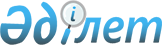 О внесении изменений в некоторые решения Правительства Республики Казахстан по вопросам подготовки законопроектных работПостановление Правительства Республики Казахстан от 27 декабря 1996 г. N 1643



          В связи с разработкой Концепции реформы пенсионного обеспечения
Правительство Республики Казахстан ПОСТАНОВЛЯЕТ:




          Внести в некоторые решения Правительства Республики Казахстан
следующие изменения:




          1. В Плане законопроектных работ Правительства Республики
Казахстан на 1996 год, утвержденном постановлением Правительства
Республики Казахстан от 15 декабря 1995 г. N 1732  
 P951732_ 
  "О Плане
законопроектных работ Правительства на 1996 год" (САПП Республики
Казахстан, 1995 г., N 38, ст. 492 ), пункт 19 исключить.




          2. В приложении 2 "Развернутый план мероприятий Правительства
Республики Казахстан по углублению реформ на 1996 год" постановления
Правительства Республики Казахстан от 12 января 1996 г. N 56
 
 P960056_ 
  "О Плане действий Правительства Республики Казахстан по




углублению реформ на 1996-1998 годы и развернутом Плане мероприятий
Правительства Республики Казахстан по углублению реформ на 1996 год"
(САПП Республики Казахстан, 1996 г., N 3, ст. 17) абзац второй
строки, порядковый номер 115, исключить.

     Первый заместитель
      Премьер-Министра
    Республики Казахстан

      
      


					© 2012. РГП на ПХВ «Институт законодательства и правовой информации Республики Казахстан» Министерства юстиции Республики Казахстан
				